معاهدة الويبو بشأن حق المؤلفالجمعيةالدورة الثانية عشرة (الدورة العادية السادسة)جنيف، من 23 سبتمبر إلى 2 أكتوبر 2013التقريرالذي اعتمدته الجمعيةتناولت الجمعية البنود التالية التي تعنيها من جدول الأعمال الموحّد (الوثيقة A/51/1): 1 و2 و3 و4 و5 و6 و8 و11 و12 و13 و14 و15 و16 و19 و20 و21 و22 و23 و47 و48.وترد التقارير الخاصة بالبنود المذكورة في التقرير العام (الوثيقة A/51/20).وانتخب السيد كامران إمانوف (أذربيجان) رئيسا للجمعية؛ وانتخب السيد بافيل زيمان (الجمهورية التشيكية) والسيد يان شياوهونغ (الصين) نائبين للرئيس.[نهاية الوثيقة]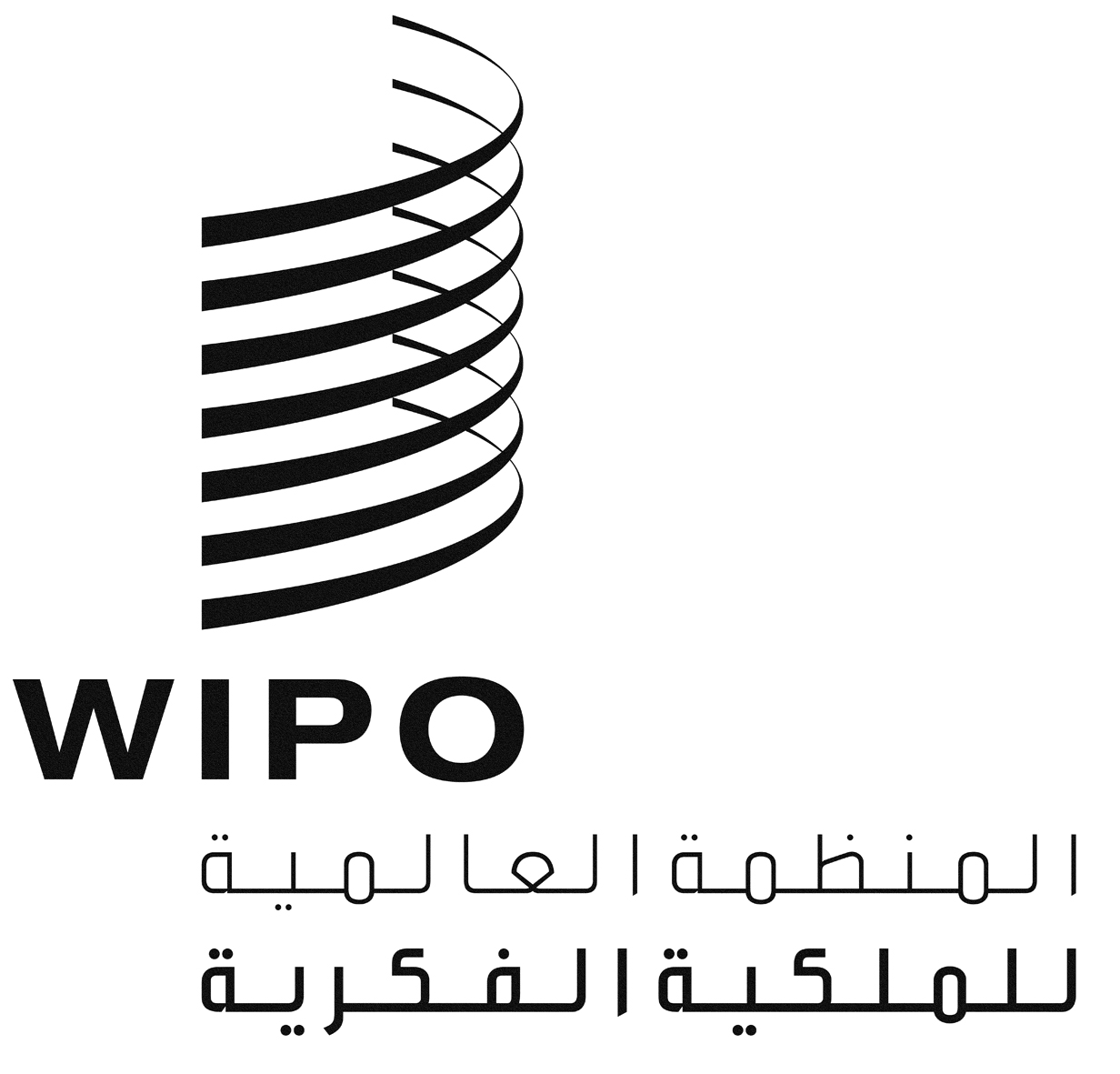 AWCT/A/12/1WCT/A/12/1WCT/A/12/1الأصل: بالإنكليزيةالأصل: بالإنكليزيةالأصل: بالإنكليزيةالتاريخ: 2 أكتوبر 2013التاريخ: 2 أكتوبر 2013التاريخ: 2 أكتوبر 2013